Пикин Евгений НиколаевичExperience:Documents and further information:проживаю в пгт. Володарское Донецкой областиPosition applied for: Able SeamanDate of birth: 24.06.1978 (age: 39)Citizenship: UkraineResidence permit in Ukraine: NoCountry of residence: UkraineCity of residence: DonetskPermanent address: пгт. Володарское ул. Карла-Маркса 3Contact Tel. No: +38 (096) 331-40-23E-Mail: freddi78@mail.ruU.S. visa: NoE.U. visa: NoUkrainian biometric international passport: Not specifiedDate available from: 13.07.2009English knowledge: PoorMinimum salary: 900 $ per monthPositionFrom / ToVessel nameVessel typeDWTMEBHPFlagShipownerCrewingAble Seaman02.05.2008-22.01.2009"Asha Himani"Bulk Carrier6320 kwСент Винсент"Ashahura Shipping""Глобал Консалтинг"Steward28.07.2007-28.01.2008"Captain Tsarev"Bulk Carrier7350 kwПанама"Chester Shipping UK""Глобал Консалтинг"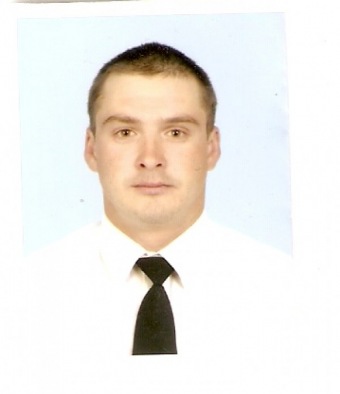 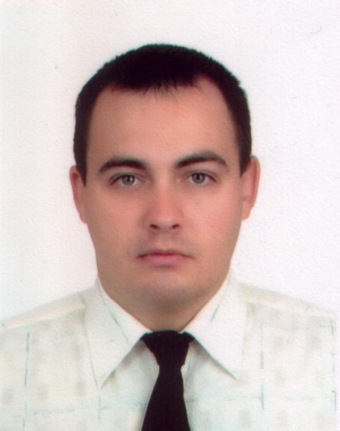 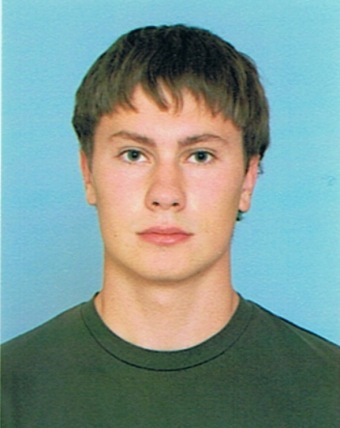 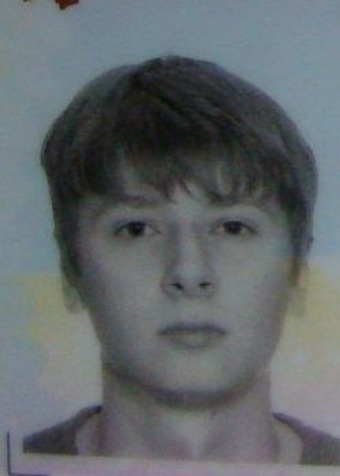 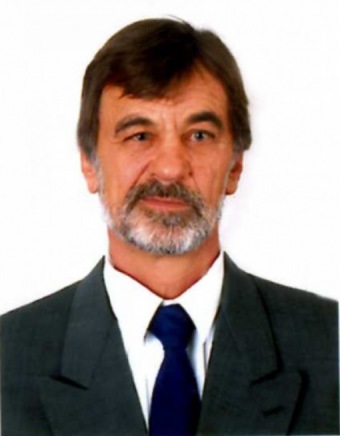 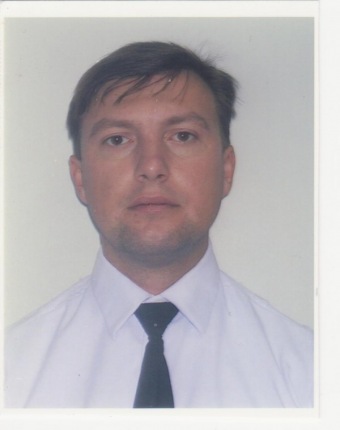 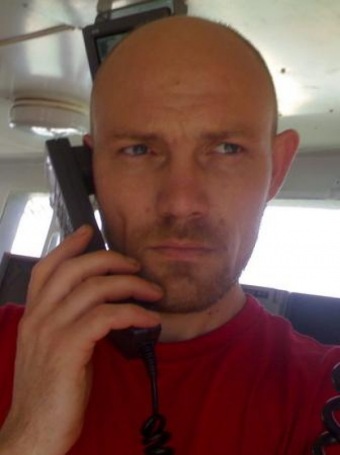 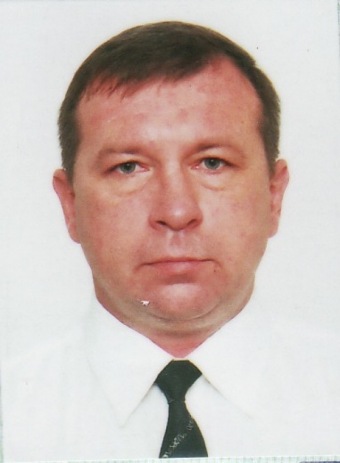 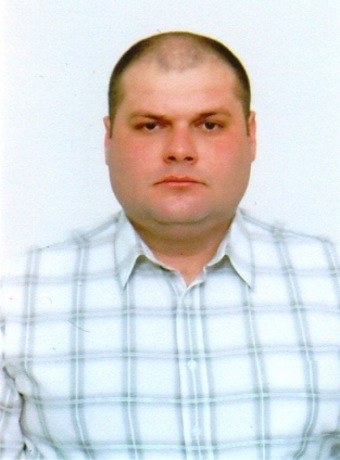 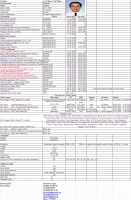 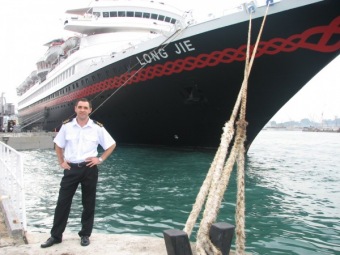 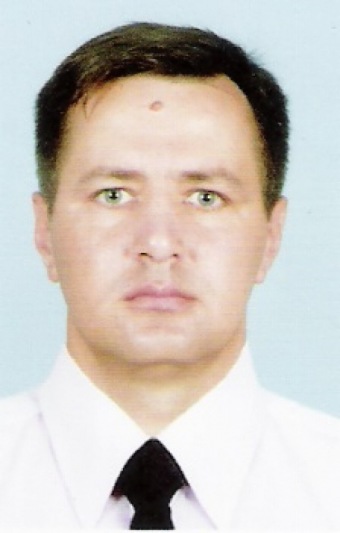 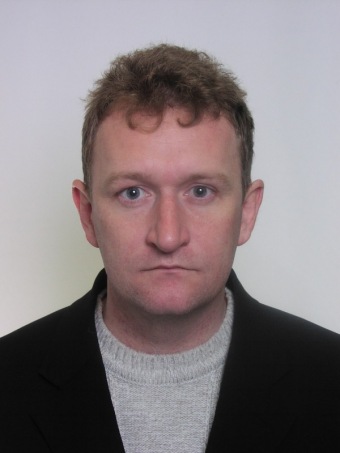 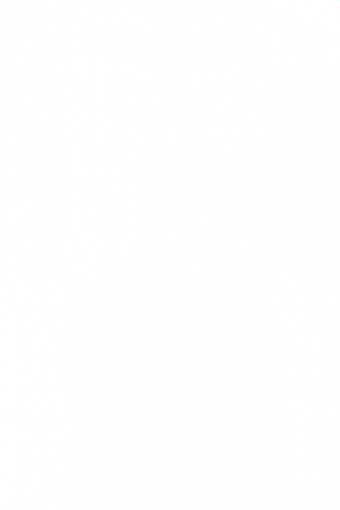 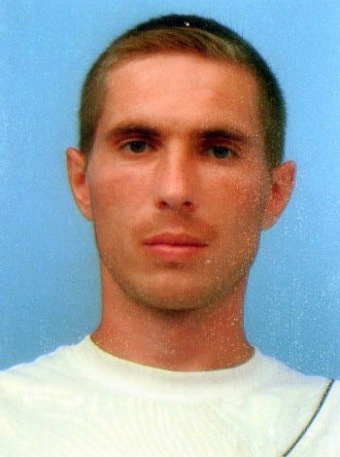 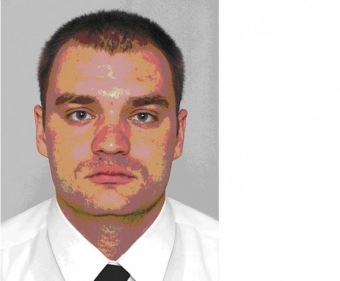 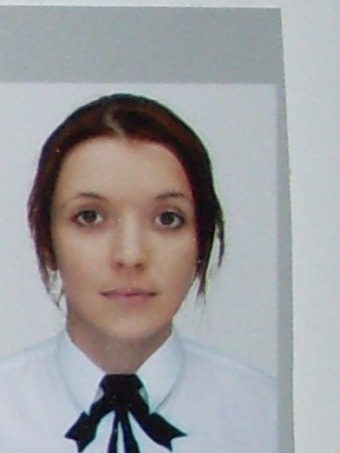 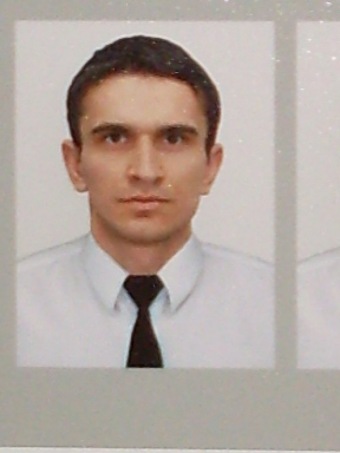 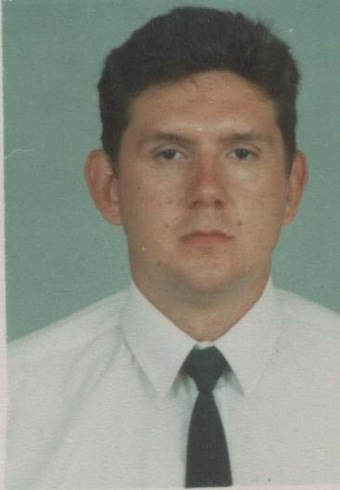 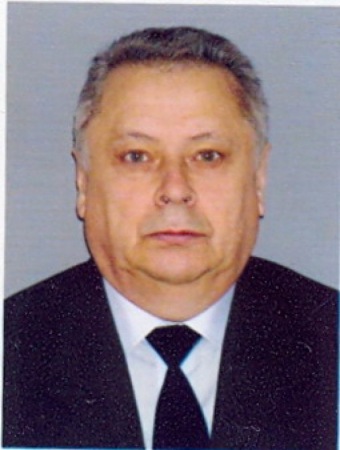 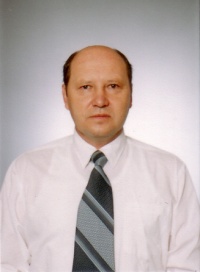 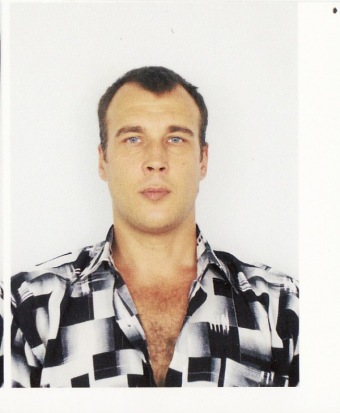 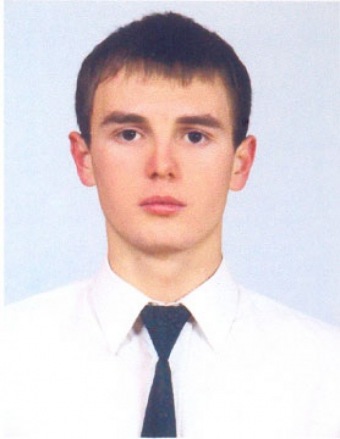 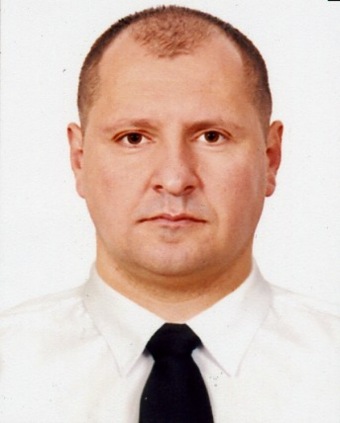 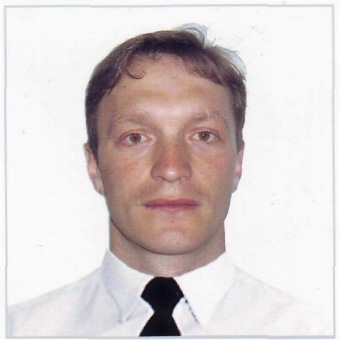 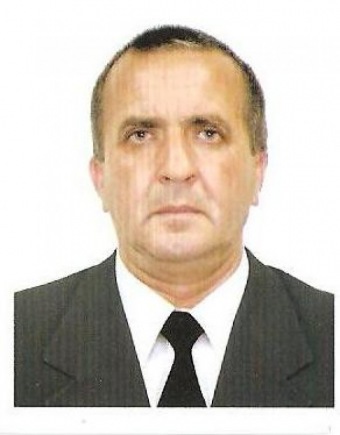 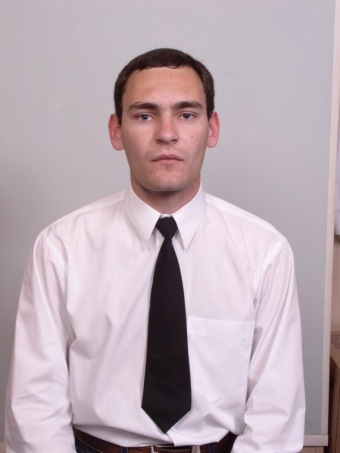 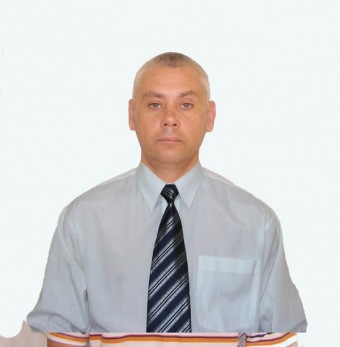 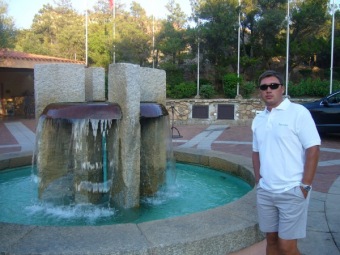 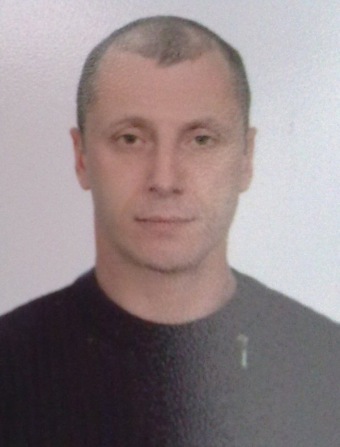 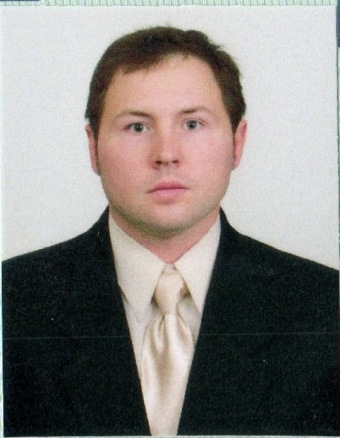 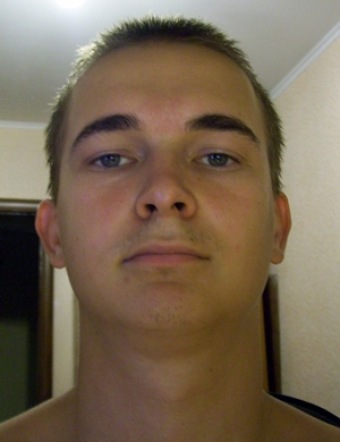 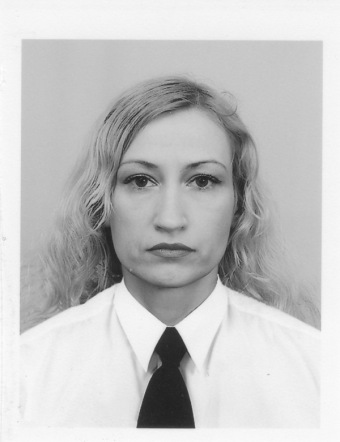 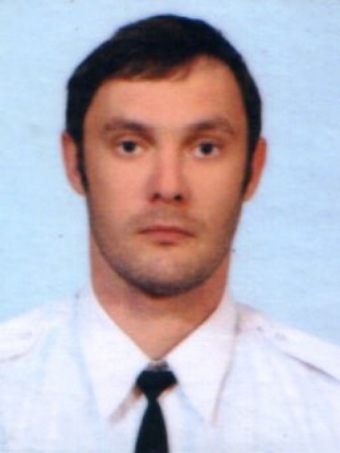 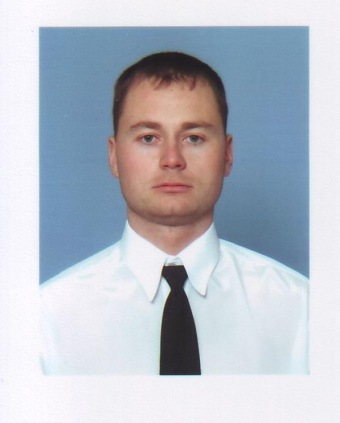 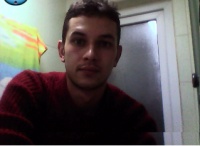 